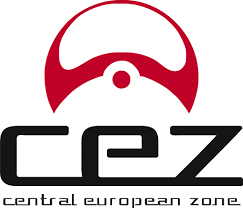 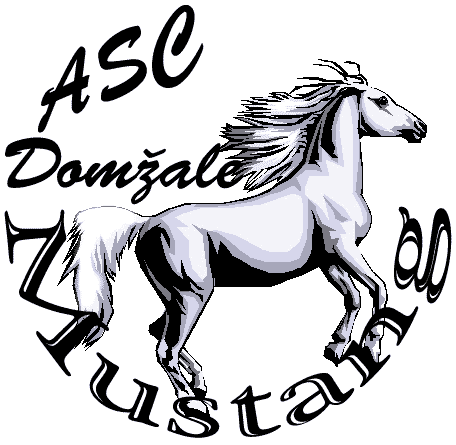 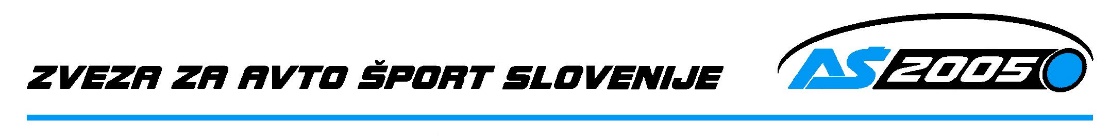 za avtocross dirko »AVTOKROS MORAVČE 2023/2«7. in 8. 10. 2023PRIJAVNICO IZPOLNITE V CELOTI, DRUGAČE BO ZAVRNJENA!TEKMOVALEC					     VOZNIKšt. licence NTL: ……………………		     št. licence: ……………………NA DIRKI JE OBVEZEN VARNOSTNI SISTEM  HANSV skladu s Športnim pravilnikom AŠ 2005 in HAKS ter Razpisom za avto cross in dodatnim pravilnikom se prijavljam (obkroži):Za prvenstvo                   SLO                     HR                    CEZ                             V AVTOCROSSUdivizija 1 (TA)  		    			                            divizija 3SB (buggy)		divizija 1a (TA 1600ccm) 					       divizija 3a (buggy)divizija  CC (cart cross)                                                               junior buggyS podpisom te prijavnice potrjujem, da sem seznanjen z vsemi tveganji in nevarnostmi na dirki. Nase prevzemam odgovornost za nastop na prireditvi in ne bom vlagal nobenih zahtev in terjatev proti organizatorju in Zvezi za avtošport AŠ 2005. Potrjujem tudi, da poznam Športni pravilnik Zveze za avtošport Slovenije – AŠ 2005, Športni pravilnik FIA in njegove dodatke ter Dodatni pravilnik za to dirko. Obvezujem se, da bom le-te v celoti upošteval brez izjeme in v celoti spoštoval navodila in odločitve uradnih oseb dirke.ŠTEVILKO KI OZNAČUJE VAŠ BOX VRNETE OB VERIFIKACIJI ( 50,00 eur)!          - V kolikor je kot servisno vozilo prijavljen BUS ali KAMION se to preverja ob prihodu    voznika. Če je na  dan dirke prispelo  manjše vozilo, bo organizator vozniku določil manjši box ne glede na prejšnji razporedVSAK TEKMOVALEC IN NJEGOVI SPREMLJEVALCI IMAJONA PRIREDITVENEM PROSTORU LAHKO LE ENO SERVISNO VOZILOProsim za akreditacijo na dirki za naslednje:spremljevalec: ……………………………………mehanik: ………………………………………… mehanik: …………………………………………Prijavnico pošljite najkasneje do 29. 9. 2023 do 24 ure na naslov:ASC Mustang, Vir Zoisova ulica 30, 1230 Domžale   ali   na e-mail: ascmustang@gmail.comservisno vozilo ( obkroži le eno)	OS. AVTO	   KOMBI	    BUS	             KAMION             tekmovalec:            žig in podpis				  datum prijave:			          voznik:……………………………..	     …………………………..		     ……………………………..ASC MUSTANG – P R I J A V N I C A – naziv:ime in priimek: naslov:Naslov   pošta:pošta:telefon/gsme-mail:rojen:telefon/gsm:e-mail:VOZILO znamka: tip:                                       št. štev.:Prostornina mot.              ccmšt. tehnične knjižice vozila: